Applicant`s research proposal to develop.  (maximum 15 pages)It must contain the following sections:	1. Abstract of the research proposal.2. Background to the research.3. Objectives of the research.4. Methodology and work plan.5. Expected results and impact. Dissemination and exploitation plans.6. Detailed and justified budget of the proposal.*The ACV, the summary of the research carreer and of the research proposal can be submitted in either English or Spanish and must be written in Noto Sans HK, Times New Roman or Arial font, 11-point size; side margins 2,5 cm; top and bottom margins 1,5 cm; single-spaced.)Programa de captación de talento EMERGIA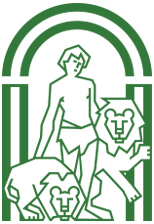 APPLICANT`S RESEARCH PROPOSAL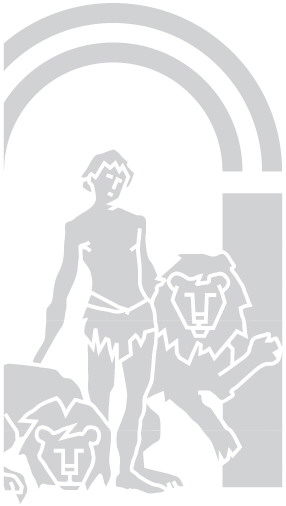 Researcher applicant